STUDENT SERVICES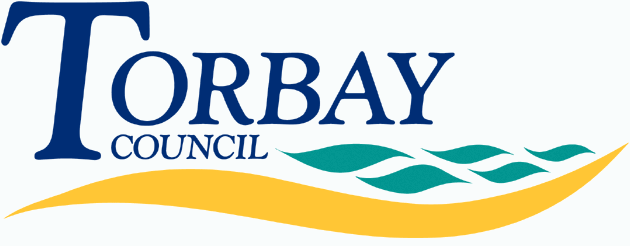 Children starting in reception at primary school in September 2018 (on time applications)Below are the admissions criteria (in descending order of priority) together with the number of places offered under that criterion:Last place offeredCurledge Street AcademyAdmission number: 60Total number of preferences for places121First preferences considered59First preferences offered (percentage offered)52 (88%)Second preferences considered31Second preferences offered (percentage offered)6 (19%)Third preferences considered 31Third preferences offered (percentage offered)2 (7%)CriterionNumber of places offeredChildren who have an Education, Health and Care Plan that names the academy.0Looked after children or children who were previously looked after but immediately after being looked after became subject to an adoption, child arrangements or special guardianship order.0Children who will have a sibling attending the academy at the time of application.  33Other children for whom an application for the school has been received.27Children allocated to school closest to home address with space available where preferred school(s) cannot be offered.0TOTAL60CriterionDistance from school (if used as tie-break)Other children for whom an application for the school has been received.0.319 milesNumber of places still available on National Offer Day0